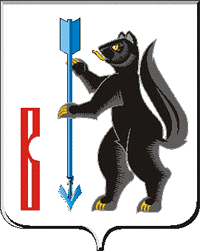 АДМИНИСТРАЦИЯГОРОДСКОГО ОКРУГА ВЕРХОТУРСКИЙП О С Т А Н О В Л Е Н И Еот 16.04.2019г. №280г. Верхотурье  О внесении изменений в  Положение об оказании материальной помощи отдельным категориям граждан, проживающим на территории городского округа Верхотурский,  попавшим в трудную жизненную ситуацию, утвержденное постановлением Администрации городского округа Верхотурский № 343 от 28.04.2016 г. «Об утверждении новой редакции Положения и состава  комиссии по оказанию материальной помощи отдельным категориям граждан, проживающим на территории городского округа Верхотурский,  попавшим в трудную жизненную ситуацию»С целью оказания материальной помощи отдельным категориям граждан, проживающим на территории городского округа Верхотурский, попавшим в трудную жизненную ситуацию и нуждающимся в социальной поддержке, в соответствии с Бюджетным кодексом Российской Федерации, Федеральным законом от 06 октября 2003 года № 131–ФЗ «Об общих принципах организации местного самоуправления в Российской Федерации»,  Федеральным законом от 05 апреля 2003 года № 44-ФЗ «О порядке учета доходов и расчета среднедушевого дохода семьи и дохода одиноко проживающего гражданина для признания их малоимущими и оказания им государственной социальной помощи», постановлением Администрации городского округа Верхотурский от 01.11.2013 №963 «Об утверждении   муниципальной программы городского округа Верхотурский  «Социальная политика в городском округе Верхотурский до 2021 года» (с изменениями и дополнениями), руководствуясь Уставом городского округа Верхотурский, ПОСТАНОВЛЯЮ: 1.Внести изменения в Положение по оказанию материальной помощи отдельным категориям граждан, проживающим на территории городского округа Верхотурский, попавшим в трудную жизненную ситуацию, изложив абзац 2 пункта 16 раздела 4 Положения в новой редакции: «гражданам, нуждающимся  в квалифицированной медицинской помощи в учреждениях здравоохранения (расходы на проезд) в лечении (проезд до областных больниц) – на основании проездных документов (билетов), но не выше 2000 рублей;».2.Опубликовать настоящее постановление в информационном бюллетене «Верхотурская неделя» и разместить на официальном сайте городского округа Верхотурский.3.Контроль исполнения настоящего постановления возложить на заместителя главы Администрации городского округа Верхотурский по социальным вопросам Бердникову Н.Ю.Глава городского округа Верхотурский                                                              А.Г. Лиханов